QUARRY EXCURSION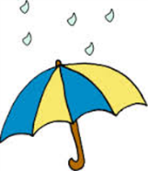 Due to the rain the quarry is very wet so in the interest of safety we have postponed the excursion from Monday, 25th May until the following Monday, 1st June. QUARRY EXCURSION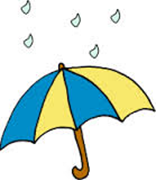 Due to the rain the quarry is very wet so in the interest of safety we have postponed the excursion from Monday, 25th May until the following Monday, 1st June. QUARRY EXCURSION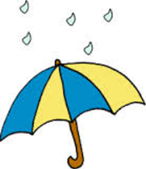 Due to the rain the quarry is very wet so in the interest of safety we have postponed the excursion from Monday, 25th May until the following Monday, 1st June. 